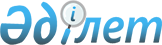 О внесении изменений и дополнений в решение акима города Экибастуза от 7 февраля 2014 года № 2 "Об образовании избирательных участков города Экибастуза"Решение акима города Экибастуза Павлодарской области от 27 февраля 2015 года № 1. Зарегистрировано Департаментом юстиции Павлодарской области 03 марта 2015 года № 4331      В соответствии с пунктом 1 статьи 23 Конституционного Закона Республики Казахстан от 28 сентября 1995 года "О выборах в Республике Казахстан", пунктом 2 статьи 33 Закона Республики Казахстан от 23 января 2001 года "О местном государственном управлении и самоуправлении в Республике Казахстан" принимаю РЕШЕНИЕ:

      1.  В решение акима города Экибастуза от 7 февраля 2014 года № 2 "Об образовании избирательных участков города Экибастуза" (зарегистрировано в Реестре государственной регистрации нормативных правовых актов за № 3707, опубликовано 27 февраля 2014 года в газетах "Отарқа" и "Голос Экибастуза") (далее – решение) внести следующие изменения и дополнения:

      приложение к решению изложить в новой редакции согласно приложения к настоящему решению.

      2.  Контроль за исполнением данного решения возложить на руководителя аппарата акима города Экибастуза.

      3.  Настоящее решение вводится в действие со дня его первого официального опубликования.

 Избирательный участок № 513
город Экибастуз, улица Пшембаева, 62, товарищество
с ограниченной ответственностью "Экибастуз Техно Альянс"      Улицы: 

      Абая 2, 4, 6, 8, 10, 12, 14; 

      Беркимбаева 2, 4, 5, 6, 7, 8, 9, 10, 11, 12, 13/60, 14, 14а; 

      Бухар Жырау 1, 2, 2а, 3, 4, 5, 6, 7, 9, 11; 

      Западная 7, 9, 11, 13; 

      Маргулана 1, 3, 4, 5, 6, 7, 8, 9, 11, 11а; 

      Пшембаева 18, 22, 26, 28, 52/20, 54/21, 56/20, 58/13, 58/13а, 62, 64, 64в. 

      Проезды: 

      1 Линейный 1, 2, 2а, 3, 4, 5, 6, 7, 8, 9, 10, 11, 12, 13, 14; 

      2 Линейный 1, 2, 3, 4, 6, 7, 8, 9, 10, 11, 12, 13, 61; 

      3 Линейный 1, 2, 3, 4, 5, 6, 7, 8, 10, 12, 13а, 14; 

      4 Линейный 1, 2, 3, 4, 5, 6, 7, 8, 9, 10, 11, 12, 13, 14; 

      5 Линейный 13, 14, 14а, 15, 16, 16а, 17, 18, 19, 61; 

      6 Линейный 12, 12а, 13, 13а, 14, 16, 18; 

      9 Линейный 3, 3а, 5, 6, 7, 8, 9, 10, 11, 12, 13, 14; 

      10 Линейный 1а, 4, 6, 7, 8, 9, 10, 11, 12, 13; 

      11 Линейный 3, 5, 7, 8, 9, 10, 11, 12, 14; 

      12 Линейный 3, 5, 7, 8, 9, 10, 11, 12, 13, 14; 

      Аркалыкский 1, 2, 3, 4, 5, 6, 7, 8, 9, 10, 11, 12, 13, 14, 15, 16, 17, 18, 19, 20, 21, 22, 22а, 22б, 23, 24, 25, 26, 27, 28, 29, 30, 31, 32/1, 33, 34, 35, 36, 37, 38, 38а, 39, 39а, 39б, 41а, 46, 46а, 62, 63; 

      Воскресенский 2, 2а, 4, 6, 8, 10, 12, 14, 16, 18, 20, 22, 23, 24, 25, 25а, 26, 27, 27а, 29, 30, 31, 32, 33, 34, 35, 36, 38, 40, 48; 

      Тургайский 1, 2, 2а, 2б, 2в, 2г, 2д, 2е, 3, 4, 4а, 4б, 5, 6, 6а, 6б, 6в, 7, 8, 9, 10, 11, 12, 13, 14, 15, 16, 17, 18, 19, 20, 22, 33, 35, 37, 39, 43.

 Избирательный участок № 514 город Экибастуз,
улица Мәшһүр Жүсіп, 4, коммунальное
государственное учреждение "Средняя
общеобразовательная школа № 33 отдела
образования акимата города Экибастуза"      Улицы: 

      Абая 1в; 

      Мәшһүр Жүсіп 2, 8, 12, 14, 16; 

      Железнодорожная 15, 15а, 16, 17, 17а, 18, 19, 19а, 20; 

      Ломоносова 15, 15а, 15б, 16, 17/2, 17/3, 18, 19, 21а, 22, 23, 23а, 23б, 24, 24а, 25, 27, 29, 29г, 31, 31а, 33, 35, 37, 39, 41, 43, 45, 47; 

      Маргулана 1а, 1б, 3, 3а, 23б; 

      50-летия города Экибастуза 10, 10а, 15, 15а, 17, 19.

      Проезды: 

      Автобазовский 2, 2а, 8, 8а, 10а, 11а, 13, 14, 14а, 16, 18, 19, 21, 22а, 26а;

      Железнодорожный 1, 2, 3, 4, 5, 6, 7, 8, 9, 10, 11, 12, 13, 14, 15, 16, 17, 18, 19, 19а, 20; 

      Механический 2, 3, 3а, 4, 5, 5а, 6, 8, 10, 12, 14, 16, 18, 20.

 Избирательный участок № 515
город Экибастуз, улица Мәшһүр Жүсіп, 23, коммунальное
государственное казенное предприятие "Экибастузский
горно-технический колледж им. К. Пшенбаева"      Улицы: 

      Мәшһүр Жүсіп 1, 3, 5, 7, 9, 11, 15, 17, 20, 22, 24, 24а, 27; 

      Желтоксан 3, 4, 4а, 5, 6, 6а, 14, 16; 

      Железнодорожная 1/10, 2/8, 3, 3а, 4, 13б; 

      Ломоносова 2/18, 4, 5, 6, 7, 8, 11, 11/2, 11а, 13, 13а; 

      Пшембаева 12, 14, 16; 

      50-летие города Экибастуза 3, 9; 

      Царева 2/23, 4.

      Проезд: 

      Станционный 1, 3, 4, 5, 6, 8.

 Избирательный участок № 516 город Экибастуз, улица
Деповская, 1, филиал акционерного общества
"Локомотив" - "Екибастузское эксплуатационное локомотивное депо"      Кварталы: 

      207 квартал 1, 1а, 2, 3, 4, 4а, 4б, 5, 5а, 5б, 6, 6а, 7, 7а, 8, 9, 9а, 10, 10а, 11, 12, 13, 14а, 15, 16, 16б, 17, 17а, 17б, 18, 19, 19а, 20, 21, 21а, 22, 22а, 22б, 23, 24, 24а, 25, 26, 27, 28, 29, 30; 

      208 квартал 1, 2, 3, 4, 6, 8, 9, 10, 10а, 11, 13, 15, 17, 18, 19, 21, 23, 23а, 24, 25, 29, 30, 31, 32, 32а, 33, 33а, 34, 35, 36, 37, 38, 39, 39а, 40а, 41а, 42, 43, 44, 45, 46, 47, 48, 49, 50, 50а, 67.

      Улицы: 

      Деповская 1, 2, 3, 4, 5; 

      Локомотивная 1, 2, 3, 4, 6, 8, 10, 10а, 12, 14, 16; 

      Омская 1, 2, 3, 4, 5, 7, 9; 

      Профсоюзная 5; 

      Путейская 1, 2, 3, 5, 7, 9; 

      Транспортная 1, 6, 8, 9, 11; 

      Угольная 1, 2, 3, 4, 5, 6, 8, 10, 11, 12, 14, 16; 

      Узловая 93, 94; 

      Ащикольская 1, 5, 7, 8; 

      Лесоводов 8, 9, 10, 11, 13, 17, 19, 20, 21, 22, 23, 25, 27, 28; 

      Молодежная 5, 9, 10, 11, 12, 14, 18, 19, 20, 22, 23, 24, 25, 26, 27, 28, 29, 30, 56; 

      Пушкина 15, 16, 17, 18, 29.

      Проезд: 

      Станционный 7, 10, 11, 12, 13, 14, 15, 16, 18, 19.

 Избирательный участок № 517 город Экибастуз,
улица Горняков, 119, коммунальное государственное
учреждение "Средняя общеобразовательная школа № 12
отдела образования акимата города Экибастуза"      Улицы: 

      Азамат 4, 12, 13, 14, 15, 16; 

      Акмола 1, 1б, 1В, 2, 3, 4, 5, 6, 7, 8, 9, 10, 11, 12, 13, 15, 16, 17, 21, 22, 23,26, 27; 

      Ауэзова 168, 170, 172, 174, 176, 178 ,180; 

      Ахматовой 2, 4, 5, 6, 8, 9, 10, 21; 

      Горняков 119а, 121, 124, 130, 130а, 134а, 135, 141, 145; 

      Донентаева 20в, 24, 24а, 26, 30, 32, 32а, 34, 34а, 35, 36, 36г, 37, 38,38а, 40а, 42, 42а, 46, 46а, 48, 48а, 50, 52; 

      Доуа 1, 4, 13, 15/38; 

      Жибек Жолы 1, 2, 3, 2а, 3а, 5, 6, 7а, 10, 11, 11а, 15, 15а, 16, 19,19а;

      Западная 18, 20а, 24, 24а, 24б, 30а, 30б, 32, 32а, 34/1, 34/2, 34а, 36, 38, 38а, 38б, 40, 40а, 42, 42а, 44, 44а, 46, 50, 52, 52/2, 54, 54а, 56а, 58; 

      Королева 38а, 56, 56а, 58а, 60, 60а, 62, 62а, 64а, 64б; 

      Молодежная 14, 16, 18, 20, 22, 24, 26, 28; 

      Пшембаева 147, 147а, 149а, 151а, 161а, 167а, 167б, 167в, 169а, 171а;

      Сахарова 1, 2, 3, 4, 5, 7, 8, 9, 10, 12, 13, 14, 16, 17, 22, 28; 

      Энергетиков 10, 11, 33, 35а, 35б, 35в, 36, 36а, 38, 38а, 38б, 40, 40а, 42, 42а, 44, 44а, 47а, 47б; 

      Юбилейная 3, 3а, 9, 13, 15а, 15б, 17а, 19, 19а, 21а, 23, 23а, 27а, 29.

 Избирательный участок № 518 город Экибастуз,
улица Ауэзова, 54 А, коммунальное государственное
учреждение "Школа-гимназия № 22 имени С.Торайгырова
отдела образования акимата города Экибастуза"      Улицы: 

      Абая 16, 18, 20, 22, 24/74, 28, 30, 32, 34/2, 36/1, 38, 40, 44, 44/45, 44/55, 46, 48, 50, 50а, 52, 54, 56, 58, 58/56, 60а; 

      Ади Шарипова 1/97, 2, 3, 4, 5, 6, 7, 8, 9/100, 12, 13, 14, 15, 16, 17, 18, 19/28, 20/30, 21/37, 22/39, 22, 23, 24, 25, 26, 27, 28, 29, 30, 31/84, 33/73, 35, 36, 37, 38, 39, 40, 41, 42, 43, 44, 45, 46, 47, 48, 49, 50, 51, 52, 54/76, 55, 56, 57, 58, 59, 60, 61, 62, 63, 64, 65, 66, 67, 68, 69, 70, 71, 72 73, 74, 75/84, 76/86; 

      Ауэзова 54; 

      Беркимбаева 15, 17, 18, 19, 20, 21, 22, 23, 24/122, 25/121, 26/123, 27, 28, 29, 30, 31, 32, 33/48, 34/50, 35, 36/57, 36а, 36б, 37, 38, 38а, 38б, 39, 40, 41, 42, 43, 44, 45/104, 46, 47, 48, 49, 50, 51, 52, 53, 54, 55, 56, 57, 58, 59, 60/96, 61, 62/95, 63, 64, 65, 66, 67, 68, 69, 70, 71/93, 72, 73, 74, 75, 76, 77, 78, 79, 80, 81, 82/106, 82а, 83, 85, 87, 89, 91/104; 

      Бухар Жырау 15, 16/95, 17, 17а, 18, 19, 20, 21, 22, 23/96, 24/98, 25/97, 27, 28, 29, 30, 31, 32, 33/24, 34/26, 35/33, 36/35, 37, 38, 39, 40, 41, 42, 43, 44, 46, 47, 48/71, 49, 50, 51, 51/9, 52, 53, 54, 55, 56, 57, 58, 60, 61а, 62, 63, 64, 66, 68/72, 69а, 70/71, 72, 74, 76, 78, 80, 82, 84, 86, 88, 90/82, 96/23; 

      Геологическая 1/105, 2/107, 3, 4, 5, 6, 7, 8, 9/108, 12/111, 13, 14, 15, 16, 17, 18, 19/36, 20/38, 21/45, 22/47, 23, 24, 26, 27, 28, 30, 31, 31/92, 33, 34, 35, 36, 37, 38, 39, 40, 41, 41/2, 42, 43, 44, 45, 46, 47, 48, 49, 50, 51, 52, 53, 54, 55/81, 56/84, 57, 58/83, 59, 60, 61, 62, 63, 64, 65, 66, 67, 68, 69, 70, 71, 72, 73, 74, 75/92, 76, 78/94, 94/78; 

      Горняков 59, 59а, 59б, 61/32, 62/29, 63, 65, 66, 67, 68/29, 69/45, 70/30, 72, 74/29, 75/34, 80/43, 81/33, 83/34, 94/32, 96/31, 98/32, 101/21, 102/32, 104/45, 106, 108; 

      Гридина 2/83, 3, 4, 5, 6, 7, 8, 9/84, 13, 14, 15, 16, 17, 18, 19/12, 20/14, 21/11, 22/23, 23, 24, 25, 26, 27, 28, 30/64, 31, 31/59, 33, 35, 36а, 36б, 36в, 37, 38, 38а, 38б, 39, 39а, 39б, 39в, 41, 42, 46, 46а, 46б, 47, 48а, 59/31; 

      Елгелдина 2/79, 3, 5, 6, 7, 8, 12/83, 13, 14, 15, 16, 17, 18, 19/8, 20/10, 21/7, 22/9, 23, 25, 26, 27, 28, 30/60; 

      Лермонтова 1, 2/34, 3, 4, 5, 6, 7, 8, 9, 10, 11, 12, 13, 14, 15/38, 16, 18, 20, 22, 24а; 

      Некрасова 46б, 59а, 59б, 61, 61а; 

      Павлова 62/42, 63, 63а, 64, 65, 65а, 65б, 66, 67, 68, 69, 70/59, 71/70, 74/53, 77/55, 78/53, 79/56, 80/54, 81/55, 83/58, 87/58, 100/42; 

      Пшембаева 71/16, 73а, 75а, 77/1, 79а, 81/1, 81а, 83а, 85, 87, 87а, 91а, 93/15, 99/2, 111/2, 113/1, 117/15, 117а, 119/1, 119а, 125а; 

      Чалбышева 1/109, 3, 4, 5, 6, 7, 8, 9/112, 10, 11/113, 12, 13, 14, 15, 16, 17, 18, 19/42, 20/42, 21/49, 22/51, 23, 24, 25, 26, 27, 28, 29, 30, 31, 32, 33/85, 34/87, 35, 36, 37, 38, 39, 40, 41, 42, 43, 44, 45, 46, 47, 48, 49, 50, 51, 52, 53, 54, 55/86, 56/88, 57, 58, 59, 60, 61, 62, 63, 64, 65, 66, 67, 68, 69, 70, 71, 72, 73,74,75, 76, 77, 78;

      Шахтерская 75/26, 76/9, 77/11, 78/10, 80/9, 81/11, 82/10, 83/12, 85/11, 86/10, 92/10, 93/11, 99/26, 100/9, 101/11, 102/10, 103/12, 104/9, 105/11, 106/10, 107/12, 109/11, 112/9, 115/12, 117/11, 118/10, 119/12, 120/23, 126/10; 

      Шашкина 1/121, 2/123, 3, 5, 6, 7, 8 , 9/124, 10, 11/25, 12, 13, 14, 15, 16, 17, 18, 19/52, 19а, 19б, 20/54, 21/97, 21а, 21б, 22, 23, 24, 25, 26, 27, 28, 29, 30, 31, 32, 33, 34, 35, 36, 37, 38, 39, 40, 41, 42, 43/97, 44, 45, 46, 47, 48, 49, 50, 51, 52, 53, 54, 55, 56, 57, 58, 59, 60, 61, 62, 63, 64/110; 

      Шорманова 1/101, 2/103, 3, 4, 5, 6, 7, 8, 9, 10, 11, 12, 13, 14, 15, 16, 17, 18, 19/32, 20/34, 21/141, 22/143, 23, 24, 24/141, 25, 26, 27, 28, 29, 30, 32/90, 33/77, 34/79, 35, 36, 37, 38, 39, 40, 41, 42, 43, 44, 45, 46, 47, 48, 49, 50, 51, 52, 53, 54, 55, 57, 59, 60, 61, 62, 63, 64, 65, 66, 67, 68, 69, 70,71, 72, 73, 74, 75/88, 76/90. 

      Проезды: 

      Шарипбаева 2, 3, 4, 5, 6, 7, 8, 9, 13, 14, 15, 16, 17, 18, 19/44, 20/146, 21/53, 22/55, 23, 24, 26, 27, 28, 29, 30, 31/100, 32, 34/91, 35, 36, 37, 38, 39, 40, 41, 42, 43, 44, 45, 46, 47, 48, 49, 50, 51, 52, 53, 55/90, 57, 58/91, 59, 60, 61, 62, 63, 64, 66, 67, 68, 69, 70, 71, 72, 73, 74, 75, 77, 78/102; 

      3 Северный 1/73, 2/75, 3, 4, 5, 6, 7, 8, 9/176, 10/78, 12/79, 13, 14, 15, 16, 17, 18, 19/4, 20/6, 21, 22/5, 23, 24, 25, 26; 

      5 Северный 1/87, 3, 3а, 5, 6, 7, 8, 9, 10/90, 11, 11/89, 13, 14, 15, 16, 17, 18, 19/16, 20/18, 21, 22/27, 23, 24, 25, 26, 27, 28, 30; 

      6 Северный 1, 1/189, 4а, 5, 6, 8, 9, 10, 12/95, 13, 14, 15, 16, 17, 20/22, 21, 22/31, 23, 24, 25, 26, 27, 28, 30/76; 

      12 Северный 1/125, 3, 5, 7, 9/128, 11/129, 13, 15, 17, 19а, 19б, 19/26, 23, 25, 27, 29, 31, 33, 35, 37, 39, 41, 43/101, 45, 47, 51, 53, 55, 57, 58, 59, 61, 63/112.

 Избирательный участок № 519 город Экибастуз,
поселок Солнечный, бульвар Джамбула,
государственное коммунальное казенное предприятие
"Дом культуры "Макпал" аппарата акима поселка
Солнечный, акимата города Экибастуза"      Проспект: 

      Конституции 6, 8, 10, 12, 14, 16, 18, 20,22, 24, 26, 28, 30. 

      Бульвар: 

      Джамбула 3, 5, 7, 15, 17, 19, 27. 

      Улицы:

      Есенина 1, 2, 3, 4, 5, 7, 8; 

      Сатпаева 2. 

      Проезды: 

      1 проезд 6, 7, 10;

      3 проезд 1, 3, 7, 11;

      Зеленый 1, 3, 11.

      Подхоз ГРЭС-2.

 Избирательный участок № 520
город Экибастуз, улица Абая, 25/24, государственное учреждение
"Школа-лицей № 1 для одаренных детей города Экибастуза"      Улицы: 

      Абая 29, 31, 33, 35, 37а, 39/44; 

      Мәшһүр Жүсіп 42б, 

      Ауэзова 30, 36, 38, 40, 42; 

      Горняков 25, 27; 

      Дуйсембаева 30, 32, 34.

 Избирательный участок № 521 город Экибастуз,
улица Горняков, 9, коммунальное государственное
учреждение "Школа-лицей № 6 отдела
образования акимата города Экибастуза"      Улицы: 

      Мәшһүр Жүсіп 36, 36а, 36б, 38, 38а, 38б, 40, 40г, 42в; 

      Горняков 13, 15, 15а, 15б, 15в, 17.

 Избирательный участок № 522 город Экибастуз,
улица Павлова, 5, коммунальное государственное
учреждение "Средняя общеобразовательная школа № 5
отдела образования акимата города Экибастуза"      Проспект: 

      Кунаева 34, 36, 36/2.

      Улицы: 

      Мәшһүр Жүсіп 37а, 37б; 

      Ауэзова 2/44, 4, 4а, 4б, 6, 10, 21/2; 

      Павлова 3а; 

      Строительная: 28, 30, 30а, 30б, 31, 32, 33, 34, 35, 36/19, 38, 40, 40а.

 Избирательный участок № 523 город Экибастуз,
улица Горняков, 20, коммунальное государственное
учреждение "Школа – гимназия № 7 отдела
образования акимата города Экибастуза"      Улицы: 

      Мәшһүр Жүсіп 28, 28а, 30, 30а, 32, 34/10, 34а; 

      Горняков 12а, 12б, 12г, 16, 16а, 16б; 

      Пшембаева 25/26, 27, 29, 29а, 29б, 30а, 35.

 Избирательный участок № 524 город Экибастуз,
улица Горняков, 3А, коммунальное государственное
казенное предприятие центр культуры "Атамура"
отдела культуры и развития языков акимата города Экибастуза"      Проспекты:

      Кунаева 4а, 8/1, 10, 12, 14, 16, 18, 24, 26, 28, 32.

      Улицы: 

      Мәшһүр Жүсіп 29, 31, 31а; 

      Горняков 1, 3, 5, 7; 

      Павлова 4, 6, 8, 14, 16, 16а, 18, 18а; 

      Новоселов 1/5, 2, 3, 4, 5, 6, 7, 8, 9/7, 10, 11, 12, 13, 14, 15, 18, 23, 25, 27, 28, 28а, 29/10, 30/12; 

      Пшембаева 3а, 6, 9/1, 11/1, 13/58, 17, 19, 21/1; 

      Строительная 1, 2/15, 3, 4, 5, 7, 8/17, 10, 12, 16, 18, 20/6, 22, 24, 26, 26а;

      Царева 3, 6, 9, 10, 11, 12, 13, 15, 17, 19/6; 

      Шахтерская 2а, 3, 5, 6, 6а, 11/9, 12, 13/10, 14, 18/6, 19, 20, 21, 22/5, 23/7.

      Проезды: 

      Инженерный 3/1, 4, 11, 13; 

      Охотничий 2/5, 3, 4, 4а, 7; 

      Тихий 3, 4, 5, 6; 

      Узкий 3, 4, 5, 6, 11, 12, 13, 14; 

      Возного 2/5, 3, 4/7, 5, 6/8, 7, 12/15; 

      Школьный 4, 6, 7, 10. 

 Избирательный участок № 525 город Экибастуз,
улица Энергетиков 73А, коммунальное государственное
учреждение "Средняя общеобразовательная школа № 9
отдела образования акимата города Экибастуза"      Улицы:

      Королева 70, 70а, 72, 72/1, 74, 74а, 74б, 76, 76/2, 76а, 76б, 78, 80, 82, 82а, 84, 86, 86а; 

      Энергетиков 71.

 Избирательный участок № 526 город Экибастуз,
улица Московская, 81, коммунальное государственное
учреждение "Средняя общеобразовательная школа № 11
отдела образования акимата города Экибастуза"      Улицы: 

      Баянаульская 1/3, 1/4, 1/5, 1д, 1е, 1ж, 3а, 3б, 3д, 4, 5, 5б, 5д, 5з, 6, 7б, 7 е, 7з, 8, 9, 9б, 9в, 9г, 9д, 9е, 9ж, 9з, 10, 11/2, 12, 14, 18, 20, 22, 24, 30; 

      Бейбитшилик : 7, 9, 10, 14, 18, 19, 26; 

      Жастар 1, 4, 5, 6, 9, 10, 11, 17, 19, 25, 27, 29; 

      Королева 92; 

      Кустанайская 2, 5, 6, 8, 10, 11, 12, 13, 14, 15, 16, 18, 20; 

      Ленинградская 1, 2, 9, 13, 19, 21, 23, 24, 29, 30; 

      Московская 67, 69, 71, 73; 

      Рассветная 3, 5, 6, 7, 8, 11, 12, 13, 14, 15, 17, 19, 23, 24, 25; 

      Энергетиков 107.

      Проезды: 

      1 Юго-Западный 6, 8, 11, 15, 27, 29, 30, 32; 

      2 Юго-Западный 22, 27; 

      3 Юго-Западный 4, 6, 7, 11, 12, 20, 24, 25, 26, 29, 32; 

      4 Юго-Западный 1, 4, 16, 17, 21, 23, 28, 29, 30, 32, 37; 

      5 Юго-Западный 35; 

      6 Юго-Западный 7, 9, 12, 28, 39; 

      7 Юго-Западный 6, 9, 10, 11, 18, 23, 27; 

      8 Юго-Западный 7, 10, 12, 13, 21, 24, 34; 

      9 Юго-Западный 7, 11, 13, 15; 

      22 микрорайон 2/14; 

      23 микрорайон 35;

      27 микрорайон.

 Избирательный участок № 527 город Экибастуз,
улица Энергетиков, 52, казенное государственное коммунальное
предприятие "Городской центр культуры "Өнер"
отдела культуры и развития языков акимата города Экибастуза"      Улицы:

      Ауэзова 130а, 155, 157, 159, 161, 163, 165, 165а, 167/68,

      Энергетиков 46, 46а, 46б, 46в, 54, 63, 64, 69.

 Избирательный участок № 528 город Экибастуз,
бульвар Энергостроителей, 7, коммунальное
государственное учреждение "Средняя общеобразовательная
школа № 18 отдела образования акимата города Экибастуза"      Улицы:

      Ауэзова 89, 89а, 91, 91а, 91б, 93, 95, 97;

      Беркимбаева 90, 92, 96, 98.

      Бульвар:

      Энергостроителей 9, 11, 13, 19, 21, 21а.

 Избирательный участок № 529 город Экибастуз,
улица Энергетиков, 54А, учреждение "Екибастузский
инженерно-технический институт имени академика К.Сатпаева"      Бульвары: 

      Сатпаева 38, 38а, 46, 48, 50; 

      Энергостроителей 15, 17, 23.

      Улица:

      Беркимбаева 102, 104/2, 106, 112. 

 Избирательный участок № 530 город Экибастуз,
бульвар Сатпаева, 24/1, коммунальное государственное
учреждение "Средняя общеобразовательная школа № 23
отдела образования акимата города Экибастуза"      Бульвар:

      Сатпаева 22а, 24а, 24а/2, 24б, 24б/1, 28/1, 28б, 67/1.

      Улица:

      Ауэзова 65, 67/2, 73, 77, 79, 81, 81а;

 Избирательный участок № 531 город Экибастуз,
улица Абая, 55а, коммунальное государственное
казенное предприятие "Детско-юношеская спортивная школа "Жасыбай"
отдела физической культуры и спорта акимата города Экибастуза"      Бульвар:

      Сатпаева 22 (корпуса 1,2,3,4), 24.

      Улицы:

      Абая 49 (корпуса 3, 4), 68, 70, 72;

      Ауэзова 59, 61, 61/1, 63/2, 63/3.

 Избирательный участок № 532 город Экибастуз,
бульвар Сатпаева, 4, коммунальное государственное
учреждение "Средняя общеобразовательная школа № 24
инновационного типа отдела образования акимата города Экибастуза"      Улицы: 

      Ауэзова 47, 49, 49 (корпуса 2,3,4,5,6,7); 

      Мәшһүр Жүсіп 46, 46а, 48, 50, 52 (корпуса 1,2,3,4,5,6).

      Бульвар: 

      Сатпаева 6, 8 (корпуса 1).

 Избирательный участок № 533 город Экибастуз,
улица Мәшһүр Жүсіп, 66, коммунальное государственное
учреждение "Средняя общеобразовательная школа
№ 13 отдела образования акимата города Экибастуза"      Улицы: 

      Шешембекова 1, 3, 5, 7, 7а, 9, 9а, 11а, 11б; 

      Мәшһүр Жүсіп 60, 64, 64а, 64б.

      Бульвар:

      Сатпаева 3, 5, 7, 8 (корпуса 2,3), 9, 13.

 Избирательный участок № 534 город Экибастуз,
улица Мәшһүр Жүсіп, 109, коммунальное государственное
казенное предприятие "Экибастузский строительно-технический
колледж" управления образования Павлодарской
области, акимата Павлодарской области      Улицы:

      Мәшһүр Жүсіп 77, 79, 80, 83, 85, 87, 87а, 89, 91, 93;

      Строительная 82а ,86, 88, 99, 111, 113;

      Торайгырова 25.

 Избирательный участок № 535 город Экибастуз,
улица Строительная, 48А, коммунальное государственное
учреждение "Средняя общеобразовательная школа
№ 10 отдела образования акимата города Экибастуза"      Улица:

      Строительная 42, 43, 44, 45б, 46, 47, 47а, 48, 49б, 49в, 49г, 49д, 50, 51/14, 52, 53, 54, 55, 56, 57, 57а, 58, 59, 60, 61, 62, 63/13, 64, 65/14, 66, 67, 68, 69, 70, 71, 72, 74, 75, 75а, 75б, 76, 78, 79, 79а, 85а, 87а, 89, 89а.

 Избирательный участок № 536 город Экибастуз,
улица Мәшһүр Жүсіп, 51, коммунальное
государственное учреждение "Централизованная
библиотечная система" отдела культуры и
развития языков акимата города Экибастуза      Улицы:

      Ауэзова 21, корпус 1,

      Мәшһүр Жүсіп 47, 55, 55а, 58/1, 58а, 59, 61, 63, 63а, 65, 69а, 71,73, 75.

 Избирательный участок № 537 город Экибастуз,
проспект Кунаева, 42, административно-бытовой
корпус стадиона "Шахтер" коммунального государственного
казенного предприятия "Спортсервис" отдела
физической культуры и спорта акимата города Экибастуза"      Проспект: 

      Кунаева 25, 46, 48а, 48г, 50/1, 52, 52а, 54, 56, 60, 62, 64, 64/1, 70, 72.

      Улицы: 

      Ауэзова 3, 5, 7, 13; 

      Космонавтов 10; 

      Матросова 2, 3, 9, 10, 12, 12а; 

      Новоселов 41/9, 42а, 42б, 43, 44, 44а, 44б, 45в, 46а, 46б, 47/5, 47а, 48, 48а, 48б, 49, 50/8, 51а, 51д, 52, 53, 53а, 53б, 54, 54а, 55, 56а, 57, 58/8, 58а, 61, 61а, 62, 62а, 63, 64, 64а, 64б, 65, 65а, 66, 66а, 66б, 66в, 67, 69, 69/3, 70, 70а, 71/5, 72а, 72б, 72г, 74, 75, 75а, 77; 

      Павлодарская 2/52, 3, 3а, 4, 5, 5а, 11, 12; 

      Советов 2, 4, 4а, 6, 6а, 7а, 7б, 8, 9, 9а, 14, 16, 16а.

 Избирательный участок № 538 город Экибастуз,
улица Мәшһүр Жүсіп, 103А, коммунальное государственное
учреждение "Средняя общеобразовательная школа № 2
имени Абая Кунанбаева отдела образования акимата города Экибастуза"      Проспект: 

      Кунаева 74, 76, 78, 80, 80а, 82, 82а, 84, 86, 88, 90, 92, 94, 96, 100, 103, 108, 110, 112, 114, 116, 118, 120, 122, 124. 

      Улицы: 

      Мәшһүр Жүсіп 105, 107, 109, 111, 113, 115; 

      Абая 131/127, 133, 135, 137, 139, 141, 143; 

      8 Марта 3, 4, 5, 6, 7, 8, 9, 10, 11, 12, 13, 14, 16; 

      Арай 1, 2, 3, 5, 7, 8, 10, 10а, 11, 12, 13, 14, 15, 16, 17, 18, 19, 21, 23, 25/153;

      Бажова 3, 5, 7, 8, 9, 9а, 10, 12, 14; 

      Гагарина 2, 3, 4, 5, 8, 10, 11, 12, 13, 14, 15, 16, 16а, 17, 18, 19, 20, 21, 22, 24, 25, 26, 27, 28, 29; 

      Крупская 4, 6, 8; 

      Новоселов 80, 82, 83, 83а, 85, 85а, 87, 87а, 88, 89, 90, 91, 92, 93, 94, 95, 96, 97, 98, 99, 100, 101, 102, 103, 104, 106, 107, 108, 110/32, 111/2, 112, 113, 114/29, 115, 117, 118, 120, 120а, 121/2, 122, 124, 125, 125а, 126, 128, 130, 132, 134, 136, 138; 

      Строительная 90, 90а, 92, 94, 96, 115, 117, 119, 121, 123/127; 

      Торайгырова 1, 2, 3, 4, 5, 6, 7, 8, 8а, 9, 15, 17, 19; 

      Целинная 21, 23, 24, 25, 26, 27, 28, 29, 30, 32, 33, 34, 36, 36а, 37, 38, 39, 41/10, 42, 43, 44а, 45, 46а, 47, 48а, 49, 50а, 54а.

      Проезды: 

      Восточный 3, 4, 5, 6, 7, 8, 9, 10, 11, 12, 13, 14, 15, 16, 17, 18, 19, 20, 22, 24, 26, 28, 30; 

      Кольцевой 1, 2, 3, 4, 5, 6, 7, 8, 9, 10, 11, 12, 13, 14, 16, 17, 18, 20, 22, 24, 26, 28, 30, 32; 

      Тупиковый 4, 5/12, 6, 10; 

      Аптечная 1, 3, 5, 5а; 

      Бузина 2, 4, 5, 6, 7, 8, 9, 12, 14, 16; 

      Угловой 3, 5, 7, 8, 9.

 Избирательный участок № 539 город Экибастуз,
улица Абая, 121а, коммунальное государственное
казенное предприятие "Образовательно-досуговый комплекс
"Кайнар" отдела образования акимата города Экибастуза"      Улицы: 

      Мәшһүр Жүсіп 125,127; 

      Абая 131а, 133а, 146, 148, 150, 150а, 158, 160, 160б; 

      Кунаева 134, 136, 138; 

      Бухар Жырау 265, 267, 269, 271, 273, 280а, 281, 283, 285, 286, 286а, 286б, 287, 289, 291а, 295/138; 

      Гоголя 3, 4/152, 5, 8, 9, 10, 11, 13, 15; 

      Интернациональная 4, 5, 6, 7, 10, 13, 14, 15, 19, 23; 

      Мира 18; 

      Промышленная 2, 3, 4, 6, 7, 8, 10, 13, 15, 16; 

      Строительная 129, 133, 134/24, 135, 136, 138; 

      Целинная 44, 46, 48, 50, 50а, 52, 52а, 54, 54/147, 56. 

      Проезды: 

      1 Южный 3, 4, 5, 7; 

      2 Южный 16, 18, 18/2, 20, 22, 24/134; 

      Достык 3, 5, 7, 9, 11, 13, 15; 

      70 Лет ВЛКСМ 1, 2, 3, 5, 6, 7, 8, 9, 11, 12, 13, 14, 16; 

      Замкнутый 1, 2, 3, 6, 7, 8, 9, 10, 11, 12, 14, 16, 18, 20, 22, 24, 26, 28, 30, 32, 34; 

      Энтузиастов 2, 6, 7, 8, 9, 12; 

      Шахтостроителей 2, 4, 5, 7, 8, 9, 10, 11, 12, 13, 14, 15.

 Избирательный участок № 540 город Экибастуз,
улица Рабочая, 1, коммунальное государственное
учреждение "Средняя общеобразовательная школа № 17
отдела образования акимата города Экибастуза"      Улицы:

      Мәшһүр Жүсіп 151а, 155, 157, 157б, 161;

      Бухар Жырау 250, 252а, 254, 256, 258, 274а, 275а, 276а, 278, 278а, 280, 282, 284;

      Воинов интернационалистов 6, 7, 11, 13, 17, 18, 20, 22, 24, 27, 28, 30, 32;

      Гоголя 16, 16а, 17, 18, 19, 19а, 20, 20а, 21а, 21б, 21г, 21д, 21е, 21л, 23а, 25, 27, 27а;

      Дружбы 1, 1а, 1б, 2а, 3, 5, 9, 11а, 13, 10, 14, 15, 16, 20;

      Заводская 1, 2, 2а, 3, 4, 4а, 5, 6, 6а, 7, 8, 8а, 9, 10, 10а, 11, 12, 12а, 13, 14, 14а, 15, 16, 16а, 17, 18, 18а, 19, 21, 23, 64, 66;

      Омашева 6, 8, 12, 13, 15, 17, 18, 21, 22, 24, 27, 28, 31, 33, 34;

      Рабочая 1, 2, 3, 5, 7, 9, 11, 13, 63б;

      Трудовая 1, 2, 3, 4, 5, 6, 7, 8, 10, 12;

      Целинная 25а, 60а, 64, 64а, 66, 66а, 68, 68а, 70, 71, 72, 73, 74, 75, 76, 77, 78, 79, 80, 81.

 Избирательный участок № 541 город Экибастуз,
улица Абая, 86, коммунальное государственное
учреждение "Средняя общеобразовательная школа № 4
отдела образования акимата города Экибастуза"      Улицы:

      Мәшһүр Жүсіп 90а;

      Альмухамбетова 3, 4, 5, 6, 7, 8, 9, 10, 11, 12, 13; 

      Абая 80, 82, 84, 88, 90, 91, 91а, 92, 93, 94, 96, 97, 98, 99, 99а, 100, 101/33, 102, 103/34, 104, 105/1, 107/2, 108, 109, 110, 111, 112, 113, 114, 115, 116, 117/2, 118/2, 120, 122, 124, 126, 128, 130/20; 

      Бухар Жырау 145/2, 151, 155/27, 157/16, 159/15, 161/16, 163/15, 164, 167, 171/10, 173/13, 175/16, 177/15, 179/20, 181/23, 183/16, 185/15, 187/16, 189/15, 191/16, 193/1, 195/16, 197/13, 199/14, 201/13, 203/20, 205/19, 207, 209, 211, 213, 215, 217, 219, 221, 223, 225, 227, 229, 231, 233/20, 235/19, 237, 239, 239а, 241, 243; 

      Гридина 97/7, 99, 101, 103, 105, 107, 109, 111, 113, 115, 115а, 115б, 115в, 117/7, 119, 119/2, 121, 123, 125/11, 129, 131, 131/8, 150, 151, 158, 158/2, 160/1, 162/2, 164/2, 166/1, 170/9, 172/2, 174/1, 176/2, 178/1, 180/2, 182/1, 184/2, 186/1, 188/2, 190/1, 192/1, 192/8, 196, 198, 200, 202, 204, 208, 210, 214; 

      Джамбула 3, 4, 5, 6, 7, 8, 9, 10, 11, 12, 14, 15, 16; 

      Жунусова 3, 4, 5, 7, 8, 9, 10, 11, 12, 13, 14, 15, 15/1, 16, 17, 18, 19, 20, 21, 22, 24, 26, 28, 30; 

      Казахстанская 4, 4а, 5, 6, 6а, 7, 8, 9, 10/216, 11, 12, 13, 14/25, 15, 16, 17, 18, 20; 

      Киевская 1, 1а, 2, 3, 3б, 4, 5, 6, 8, 9, 10, 11, 12, 13, 13/152, 14, 15, 16, 17, 18, 18/2, 19, 20, 21, 23, 24/27, 25, 26, 27, 28; 

      Мукишева 5, 6, 9/194, 10, 11, 12, 13/2, 14, 15/1; 

      Первомайская 2а, 2/12, 4, 8, 15, 16, 17, 18, 19, 20, 21, 22, 24/26, 27, 28, 29, 30, 31, 31/2, 32; 

      Сутжанова 3/1, 5/2, 6/168, 8, 10, 11, 12, 13, 14, 16, 17, 18, 19, 21;

      Торайгырова 45б, 47, 67/2, 69/1; 

      Шевченко 1, 2, 5, 7, 8, 9, 9а, 10, 11, 12, 13, 14, 15, 16, 17/25, 18, 19, 19/26, 19а, 19б, 20, 20а, 21/9, 22/16, 23/8, 24/23, 25, 27/8, 28, 30, 32; 

      Б.Кадреновой 1, 2 3, 4, 5, 6, 7, 7/1, 8, 9, 10, 11, 12, 13; 

      40 лет Экибастуза 22, 24, 26, 28, 30, 32, 34, 36, 38/245. 

      Проезды: 

      4 Южный 1, 2, 4, 5, 6, 7, 8, 9, 10, 11, 12, 13, 14, 15, 16, 17, 18, 19, 20, 21, 22, 23, 24, 25, 27, 27а, 31, 35, 37, 39; 

      7 Южный 3, 4, 5, 7, 8, 9; 

      8 Южный 3, 4, 5, 6, 7, 8, 9, 10, 11, 12, 13, 14, 15, 16, 17, 18, 19, 21, 23; 

      12 Южный 3, 4, 5, 6, 7, 8, 9, 10, 11, 12; 

      13 Южный 3, 4, 5, 6, 7, 8, 10, 11, 12, 13, 14, 15/193; 

      14 Южный 3, 4, 5, 6, 7, 8, 9, 10, 11, 12, 13, 14; 

      15 Южный 3, 4, 5, 6, 7, 8, 9, 10, 11, 12, 13, 14, 15/185; 

      16 Южный 1, 3, 4, 5, 6, 7, 8, 9, 11; 

      21 Южный 2, 4, 6, 6а, 6б, 10, 10а, 12, 14, 16/165; 

      22 Южный 2, 3, 4, 5, 6, 7, 8, 9, 10, 11, 12, 13, 14; 

      23 Южный 2, 2/154, 3, 4, 5, 6, 7, 8, 9, 10, 11, 12, 13, 14; 

      24 Южный 1/3, 2, 3, 4, 5, 6, 7, 7/83, 8, 9, 10, 11, 12, 13, 14, 15, 16; 

      25 Южный 3, 4; 

      26 Южный 1, 1/69, 2, 3; 

      Закрытый 3, 4, 5, 6, 6а, 7, 8/6, 9/4; 

      ЗелҰный 3, 4/1, 5, 6/2, 7, 12, 13, 15, 18; 

      Октябрьский 1, 2, 2а, 3, 5, 6а, 6б, 6в, 7, 9, 9а, 10а, 11, 12, 13, 14, 15, 17, 24;

      Открытый 3, 5, 8, 10, 11, 12.

 Избирательный участок № 542 город Экибастуз,
улица Абая, 86, коммунальное государственное
учреждение "Средняя общеобразовательная школа № 4
отдела образования акимата города Экибастуза"      Улицы: 

      Автомобилистов 3а, 11, 15, 17, 19, 21, 23, 27, 29, 31; 

      Альмухамбетова 17, 19, 20, 21, 22, 23, 24, 25, 26, 27/21, 33, 35;

      Амангельды 2, 4/2, 6/1, 10/1, 16/14, 17/25, 18, 19/28, 20, 22/34, 23/32, 26/30, 27/28, 28/29, 29/27, 30/30, 32/29, 34/30, 36/29, 37/27, 38/30, 40/23, 42, 43, 43а, 44, 45/23, 46, 47/30, 48/30, 49/27, 50, 51, 52, 53, 54, 55, 56, 57, 58, 59, 60, 61, 62, 63, 64, 65, 66, 67, 68, 69, 70; 

      Арбиева 2/8, 3, 4, 5, 6, 7, 8/2, 9, 10, 11, 12, 13, 14, 15, 16, 18, 19, 20, 21, 22, 23, 24, 25, 26, 27, 28, 29, 30, 33; 

      Беркимбаева 173/2, 175, 177, 179, 181, 183, 185, 187, 189, 191, 193, 195, 197, 199; 

      Бухар Жырау 168/15, 170/18, 172/17, 174/22, 176/25, 178/18, 180/17, 182/18, 186/18, 192/15, 194/16, 196, 198, 200/21, 200/22, 202, 204, 206, 208, 210, 212, 214, 216, 218, 220, 222; 

      Геологическая 164/12, 166, 168, 169,170, 171/14, 172, 173, 174, 175, 176, 177, 178, 179, 180, 181, 182, 183, 184, 186, 187, 189, 191, 193, 195, 197, 199, 201, 219; 

      Джамбула 17, 18/190, 19/2, 20, 21/141, 22, 24, 25, 26, 27, 28/39, 32, 34, 36, 38, 40, 42, 46, 48, 52, 54, 58, 60, 62, 64, 70, 70а; 

      Мукишева 16, 17/2, 18, 23/1, 24, 25/2, 28, 31/11, 32/9; 

      Пионерская 2, 4, 6, 7, 9а, 10, 11, 12, 13, 15, 17, 18, 19, 20, 21, 29, 30, 32;

      Сейфуллина 1/25, 3, 4, 5, 6, 7, 8, 9, 10, 11/31, 12/33, 13, 14, 15, 16, 17, 18, 19, 20, 21, 22, 23, 24, 25, 26, 27, 28, 29, 30, 31/11; 

      Степная 4/43, 7/42, 14/44, 17/29, 19, 21, 24, 25, 27/35, 29, 31, 33, 35, 37, 39, 41, 43, 45, 46; 

      Сутжанова 24, 26, 27, 28, 29, 30, 33, 34, 36, 37/24, 38, 39, 40, 41, 43, 45, 47, 49.

      Проезды: 

      11 Южный 3, 3а, 4, 4а, 5, 5а, 6, 6а, 7, 7а, 8, 8а, 9, 10, 11, 12, 13, 14, 15, 16, 17, 18, 19, 20, 21, 22, 28; 

      13 Южный 17/188, 19, 20, 21, 22, 23, 24, 25, 26, 27, 28/35, 31, 32, 33, 34, 34/30, 35, 36, 37, 38, 39, 40, 41, 41/13, 42/11, 43, 45, 46, 47, 48, 49, 50, 51, 52, 53, 54, 55, 56, 57, 59, 61; 

      14 Южный 17/184, 19, 20, 21, 22, 23, 24, 25, 26, 28/31, 31, 32, 33, 34, 35, 36, 38, 39, 40, 41/9, 42/7, 44/6, 45, 46, 47, 48, 50, 51, 53; 

      15 Южный 15, 18, 19, 20, 21, 22, 23, 24, 25, 26, 29/27, 30, 31, 32, 33, 34, 35, 36, 37, 38, 39, 40, 41/5, 42/3, 45, 49; 

      16 Южный 17, 19, 21, 23; 

      17 Южный 14/20, 15, 16, 18, 20, 22, 24, 26, 28, 36; 

      18 Южный 14, 15, 16, 17, 18, 19, 20, 21, 22, 23, 24, 25, 26, 27, 28, 30, 31, 32, 33, 34, 35, 36, 38, 38а, 40, 40а, 42, 42а, 44, 44а; 

      20 Южный 1, 3, 4, 5, 6, 7, 8, 9, 10, 11, 12, 13, 14, 15, 16, 17, 18, 19, 20, 21, 22, 22а, 23, 24, 25, 26, 27; 

      Солнечный 4, 6, 8, 10, 12, 14; 

      Тепличный 5, 7, 8, 9, 10, 11, 12, 13, 14, 15, 16, 18.

 Избирательный участок № 543 город Экибастуз,
улица Петренко, 7, коммунальное государственное учреждение
"Средняя общеобразовательная школа № 21
отдела образования акимата города Экибастуза"      Бульвары:

      Петренко 1а, 7а, 9а, 11, 17, 20, 23, 25, 27, 26, 31, 36, 37, 48, 50, 52, 54, 63, 70, 80, 86, 89, 92, 93, 107.

      Улицы: 

      Алмаатинская 1/3, 2, 3, 4, 5, 6, 7, 8; 

      Беркимбаева 182а, 182б, 184, 184а, 186а, 188, 190, 190а, 190б, 192, 192а, 192б, 192в, 194, 194а, 194в, 196, 196а, 196б, 196в, 198, 198а, 198б, 200/64, 200а, 200б, 202, 202а, 202г, 202д, 204, 204а, 204б, 204в; 

      Блока 2, 2а, 2б, 3, 4, 5, 6, 7, 8, 9, 10, 11, 11а, 14, 17, 26; 

      Горького 2, 4, 7, 8, 8а, 9, 10, 11, 12, 14а, 15, 16, 17, 18, 19; 

      ЗелҰная 1, 5, 6, 10,11, 14, 15, 18, 23; 

      Майская 2, 5, 10, 12, 13, 14, 15, 16, 17, 21, 23; 

      Мира 2, 3, 4, 5, 6, 8, 9, 10, 11, 13, 14, 15, 16, 17, 18, 20, 22, 24, 25, 26, 28, 36; 

      Нефтяников 1, 2, 3, 4, 5, 7, 9, 10; 

      Новосибирская 2, 3, 4, 5, 5а, 6, 7, 8, 9, 16, 17, 18, 19, 21; 

      Октябрьская 1, 2, 3а, 4, 5, 5а, 6, 6а, 6б, 7, 9, 10, 11, 12, 13, 14, 15, 16, 17, 22, 24; 

      Толстого 3, 4, 5, 6, 7, 9, 10, 12, 13, 15, 16, 17, 18, 19, 20, 22, 23а, 28, 30;

      Тукая 1, 2, 3, 4, 5, 6, 7, 8, 12, 24. 

      Проезды: 

      1 открытый 2, 3, 4, 5, 7, 9, 10, 11; 

      Короткий 2/4, 6, 8.

 Избирательный участок № 544 город Экибастуз,
село Коянды, коммунальное государственное учреждение
"Средняя общеобразовательная школа №14
отдела образования акимата города Экибастуза"      В границах села Коянды, села Темиртас, села Курылысшы.

      Улицы: 

      Абая 1, 3; 

      Амангельды 2, 4, 5, 6, 7, 8, 10; 

      Горняков 1, 3, 5; Животноводов 2, 4, 6, 8; 

      Интернациональная 1, 2, 4, 5, 6, 7, 8, 9, 10, 11, 13, 16, 17, 18; 

      Механизаторов 2, 3, 4, 5, 6, 8, 9, 11, 12, 13, 14, 15, 16, 17, 18; 

      Новоселов 2, 4, 5, 6, 7, 8, 9, 11; 

      Строительная 1, 3, 5.

 Избирательный участок № 545 город Экибастуз,
поселок Солнечный, улица Мира, 10, коммунальное
государственное учреждение "Средняя общеобразовательная школа
№ 16 отдела образования акимата города Экибастуза"      Проспект:

      Конституции 3, 7, 11, 13, 15, 17/22, 23, 27.

      Улицы:

      Ауэзова 4, 6, 14, 18;

      Мира 2, 8;

      Интернациональная 5, 7, 11;

      Степная 4;

      Набережная 16, 22;

      Дружбы 2.

 Избирательный участок № 546 город Экибастуз,
село Акколь, коммунальное государственное учреждение
"Аккольская средняя общеобразовательная школа отдела
образования акимата города Экибастуза"      В границах села Акколь и упраздненного села Присовхозное.

 Избирательный участок № 547 город Экибастуз,
село Зеленая роща, коммунальное государственное
учреждение "Шидертинская основная общеобразовательная
школа отдела образования акимата города Экибастуза"      В границах сел Зеленая роща и Жаксат.

 Избирательный участок № 548 город Экибастуз,
село Байет, коммунальное государственное учреждение
"Байетская средняя общеобразовательная школа отдела
образования акимата города Экибастуза"      В границах села Байет.

 Избирательный участок № 549 город Экибастуз,
село Атыгай, коммунальное государственное
учреждение "Атыгайская средняя общеобразовательная
школа отдела образования акимата города Экибастуза"      В границах села Атыгай.

 Избирательный участок № 550 город Экибастуз,
село Кулаколь, коммунальное государственное учреждение
"Майкаинская средняя общеобразовательная школа
отдела образования акимата города Экибастуза"      В границах села Кулаколь и отделения № 3.

 Избирательный участок № 551 город Экибастуз,
село Бескауга, коммунальное государственное учреждение
"Карасуская средняя общеобразовательная школа
отдела образования акимата города Экибастуза"      В границах села Бескауга и упраздненного села Айтен.

 Избирательный участок № 552 город Экибастуз,
село Шикылдак, коммунальное государственное учреждение
"Комсомольская средняя общеобразовательная школа
отдела образования акимата города Экибастуза"      В границах села Шикылдак.

 Избирательный участок № 553 город Экибастуз,
село Карасор, коммунальное государственное учреждение
"Карасорская средняя общеобразовательная школа
отдела образования акимата города Экибастуза"      В границах села Карасор.

 Избирательный участок № 554 город Экибастуз,
село Кудайколь, коммунальное государственное
учреждение "Кудайкольская средняя общеобразовательная
школа отдела образования акимата города Экибастуза"      В границах села Кудайколь.

 Избирательный участок № 555 город Экибастуз,
село Тай, коммунальное государственное учреждение
"Олентинская средняя общеобразовательная школа
отдела образования акимата города Экибастуза"      В границах села Тай.

 Избирательный участок № 556 город Экибастуз,
село Коксиыр, Коксиырская начальная школа
в составе коммунального государственного учреждения
"Олентинская средняя общеобразовательная школа отдела
образования акимата города Экибастуза"      В границах сел Коксиыр, Талдыкамыс и упраздненного села Жартас.

 Избирательный участок № 557 город Экибастуз,
село Сарыкамыс, коммунальное государственное учреждение
"Саргамысская средняя общеобразовательная школа
отдела образования акимата города Экибастуза"      В границах сел Сарыкамыс, Куандык и упраздненного села Суыккудук.

 Избирательный участок № 558
город Экибастуз, село имени Алькея Маргулана,
государственное учреждение "Маргуланский сельский клуб"      В границах села им. Алькея Маргулана.

 Избирательный участок № 559 город Экибастуз,
село Тортуй, коммунальное государственное учреждение
"Экибастузская средняя общеобразовательная школа
отдела образования акимата города Экибастуза"      В границах села Тортуй.

 Избирательный участок № 560 город Экибастуз,
село Каражар, Каражарская начальная школа
в составе коммунального государственного учреждения
"Экибастузская средняя общеобразовательная школа
отдела образования акимата города Экибастуза"      В границах села Каражар.

 Избирательный участок № 561 город Экибастуз,
село Мынтомар, Мынтомарская начальная школа
в составе коммунального государственного учреждения
"Экибастузская средняя общеобразовательная школа
отдела образования акимата города Экибастуза"      В границах сел Мынтомар и Акши.

 Избирательный участок № 562 город Экибастуз,
село Торт-Кудук, коммунальное государственное
учреждение "Торт-Кудукская средняя школа
отдела образования акимата города Экибастуза"      В границах села Торт-Кудук.

 Избирательный участок № 563 город Экибастуз,
станция Бозщакуль, коммунальное государственное
учреждение "Бозшакульская основная общеобразовательная
школа отдела образования акимата города Экибастуза"      В границах станции Бозщакуль и 112 разъезда.

 Избирательный участок № 564 город Экибастуз,
поселок Шидерты, коммунальное государственное
казенное предприятие "Дом Культуры "Юбилейный"
государственного учреждения "Аппарат акима
поселка Шидерты города Экибастуза"      В границах поселка Шидерты и подхоза "Водник".

 Избирательный участок № 565 город Экибастуз,
станция Шидерты, коммунальное государственное
учреждение "Мини – центр № 111 Шидертинской
средней общеобразовательной школы отдела
образования акимата города Экибастуза"      В границах станции Шидерты, учреждения АП – 162/10, поселка "Заречный".

 Избирательный участок № 566 город Экибастуз,
улица Кунаева, 83А, изолятор временного содержания
при управлении внутренних дел города Экибастуза      Изолятор временного содержания.

 Избирательный участок № 567 город Экибастуз,
улица Торайгырова, 32, терапевтический корпус
коммунального государственного предприятия на
праве хозяйственного ведения "Экибастузская городская больница"      Больничный комплекс.

 Избирательный участок № 568 город Экибастуз,
улица Абая, 55, коммунальное государственное
учреждение "Школа - гимназия № 26 отдела
образования акимата города Экибастуза"      Бульвар:

      Сатпаева 12/51 (корпуса 1,2,3,4,5,6), 8 (корпуса 4,5,6).

      Улицы:

      Абая 49 (корпуса 1,2);

      Ауэзова 53а (корпуса 1,2,4).

 Избирательный участок № 569 город Экибастуз,
улица М.Жусупа, 66, коммунальное государственное
учреждение "Средняя общеобразовательная школа № 13
отдела образования акимата города Экибастуза"      Улицы:

      Мәшһүр Жүсіп 68, 70, 72, 72а, 76, 82, 84, 86/16;

      Торайгырова 22, 24;

      Шешембекова 11, 11в, 11г, 13, 13а, 13б, 15, 15а, 17, 17а, 19, 19а.

 Избирательный участок № 570 город Экибастуз,
улица Ауэзова, 62а, коммунального государственного
казенного предприятия "Детская юношеская
Спортивная школа №1 отдел физической культуры
и спорта акимата города Экибастуза"      Улицы: 

      Ауэзова: 126, 128; 

      Гаврюшина: 1, 2, 2/139, 3, 4, 5, 6, 7, 8, 9, 10, 10/142, 11/141, 13, 14, 15, 16, 17, 18, 19/68, 20, 21/69, 23, 24, 25, 26, 27, 28, 29, 30, 31/116, 32, 33, 34, 34/111, 35, 36, 37, 38, 39, 40, 41, 42, 43, 44, 45, 46, 47, 48, 49, 50, 51, 52, 53, 54, 55, 56, 57, 59, 60, 61, 62, 64, 65, 66, 67, 68, 69, 70, 71, 72, 73; 

      Горняков: 108б; 

      Западная: 15/141, 17, 19, 21, 23/144, 25, 27, 29, 31, 33/72, 35/73, 37, 39, 39а, 41, 43, 47/113, 49, 51, 53, 55, 57, 59, 60, 60а, 61, 62, 62а, 63, 64, 64а, 64б, 64в, 65, 66, 67, 69/113, 71, 73, 75, 77, 79, 81, 83, 85; 

      Карагандинская: 1/129, 2/131, 3, 4, 5, 6, 7, 7г, 8, 8а, 9/132, 11/133, 12/135, 13, 14, 15, 16, 17, 18, 19/60, 19а, 19б, 20/62, 21, 21/105, 21а, 22/63, 23, 24, 25, 26, 27, 28, 29, 30, 31, 32/110, 33, 35, 37, 39, 40, 41/106, 42, 43/105, 44, 45, 46, 47, 48, 49, 50, 51, 52, 53, 54, 55, 57, 58, 59, 60, 61, 62, 63/116, 64, 66, 68, 70, 72, 73;

      Павлова: 106/41; 

      Пшембаева: 131а, 133а, 137/1, 143, 143а; 

      Шахтерская: 130/10, 134/10 , 137/11, 139/12, 140/9, 143/12; 

      Энергетиков: 46г. 

      Проезды: 

      12 Северный: 2/127, 4, 6, 8, 10, 12/131, 14, 16, 18, 20/58, 20а, 20б, 22/103, 22а, 22б, 24, 26, 28, 30, 32, 34, 36, 38, 40, 42, 44, 46, 48, 50, 52, 54, 56, 58, 60, 62, 64/144; 

      13 Северный: 1/133, 2/135, 3, 4, 5, 6, 7, 8, 10/138, 11, 13, 14, 15, 16, 17, 18, 19/64, 20, 20/66, 21/65, 22/67, 24, 25, 26, 27, 28, 29, 30, 31/112, 32, 34, 36, 38, 40, 41, 42, 43, 44, 45, 46, 47, 48, 50, 52, 53, 54, 56, 57, 58, 59, 60, 61, 62, 63, 64, 65, 66, 67, 68, 69, 70, 71, 72, 74.

 Избирательный участок № 571 город Экибастуз,
улица Московская, 81, коммунальное государственное
учреждение "Средняя общеобразовательная школа № 11
отдела образования акимата города Экибастуза"      Улицы:

      Королева 88, 94, 96, 98, 100;

      Энергетиков 91, 93, 95, 97, 97а, 99, 101, 103, 103а, 105.

 Избирательный участок № 572 город Экибастуз,
улица Ауэзова, 149, казенное государственное коммунальное
предприятие "Городской центр культуры "Онер"отдела
культуры и развития языков акимата города Экибастуза"      Улицы:

      Энергетиков 56, 58б, 60, 65, 67, 73, 75, 77, 79, 81, 83.

 Избирательный участок № 573 город Экибастуз,
бульвар Сатпаева, 24, коммунальное государственное
учреждение "Средняя общеобразовательная школа № 23
отдела образования акимата города Экибастуза"      Улицы:

      Ауэзова 83;

      Беркимбаева 84, 86, 93, 95а, 95/1, 97, 101а, 101/2, 99/2, 99а, 101/34 (корпус 1,2,3).

      Бульвар:

      Сатпаева 30/2.

 Избирательный участок № 574 город Экибастуз,
улица Рабочая, 1, коммунальное государственное
учреждение "Средняя общеобразовательная школа № 17
отдела образования акимата города Экибастуза"      Улицы: 

      Мәшһүр Жүсіп 118, 126, 128, 130, 131, 135, 136, 136а, 136б, 138, 138а, 138в, 147, 149, 151, 153, 159, 163; 

      Абая: 132/21,134,136; 

      Автомобилистов 2/2, 2/8, 10, 12, 14, 14а; 

      Амангельды 71а, 71б, 71в, 72, 73, 74,74/1, 75, 76, 77, 78, 79, 80, 82, 84, 86/92; 

      Бухар жырау 224, 226, 228, 230, 232/2, 234, 236, 246, 247, 249, 251, 253, 257, 259, 261; 

      Декабристов 1, 3, 4, 5, 6, 7, 8, 12, 13, 15, 16, 17, 18, 19, 20, 21, 22, 23, 24, 25, 26, 27, 28, 30, 32, 34; 

      Диспетчерская 1, 3, 5, 6, 8, 10, 13, 14, 14а, 15, 16, 17, 17а, 19, 20, 21, 22, 23, 24, 26, 28, 30, 32, 34; 

      Казахстанская 23, 25, 27, 29, 31; 

      Комиссаров 4, 8, 10, 10а, 12; 

      Молодогвардейцев 1, 3, 4, 7, 9, 10, 11, 12/1, 13, 15, 16, 17, 18, 19, 21, 23, 24, 25, 27, 29, 31, 33; 

      Профсоюзная 2, 3, 4, 5, 6, 6а, 7, 7а, 8, 9, 9а, 10, 11, 12, 13, 15, 16, 18, 20, 24а; 

      Сейфулина 32, 36, 38, 40, 42, 44, 46, 48, 50, 52, 52а, 53, 55, 57, 59, 61, 63, 65, 67, 69, 71, 73; 

      Степная 47, 51, 52, 52а, 53, 53/3, 53/4, 55, 56, 57, 59, 60, 61, 62, 63, 65, 66, 67, 68, 69, 69а, 71, 72, 74, 75, 76, 76а, 78, 78а, 80, 80а, 84а; 

      Угольщиков 2/8, 4, 5, 6, 7, 8, 9, 10, 11, 13, 14, 15, 16; 

      40 лет Экибастуза 15/1, 15/2, 23/1, 41, 42, 44, 46, 48, 50, 51, 53, 53а, 55, 59, 61, 70.

      Проезды: 

      2 Южный 2/25, 3, 4, 5, 6, 7, 8, 10, 12, 14; 

      3 Южный 2/29, 3, 4, 5, 6, 7, 8, 9, 10, 11, 12, 14; 

      5 Южный 4, 6, 8, 10, 12; 

      6 Южный 3, 4, 5, 6, 8, 9, 10, 11, 12; 

      10 Южный 23, 24, 25, 26, 27, 28, 29, 30.

 Избирательный участок № 575 город Экибастуз,
бульвар Петренко, 7, коммунальное государственное
учреждение "Средняя общеобразовательная школа № 21
отдела образования акимата города Экибастуза"      Улицы: 

      Амангельды 3, 5, 5а, 5б, 11/12, 13/11, 15/12; 

      Беркимбаева 126, 134, 135, 138, 139, 140, 142а, 143, 144, 145, 145а, 147, 149, 155, 157, 159, 161, 161а, 161б, 163, 163а, 163б, 163в, 165, 165а, 165б, 165в, 166, 167, 168, 169, 169а, 169б, 169в, 170, 171, 171а, 174, 176, 178, 180, 182, 186;

      Богембай батыра 2, 2а, 2б, 3, 3а, 3б, 4б, 5, 5а, 5б, 7а, 8б, 9, 9а, 9б, 10, 10а, 10б, 11, 11/1, 12, 14, 15, 17, 19б, 20, 21, 22, 24б; 

      Бухар жырау 136, 138, 140а, 142, 144, 146/30, 148, 150, 152, 158а, 162, 164, 166/12; 

      Геологическая 122, 122а, 126, 129, 130, 130а, 132, 135, 136, 136/1, 137, 138, 138а, 139, 140б, 141, 143/40, 144а, 145, 145а, 145/85, 146, 147, 148, 150/131, 151, 151а, 152, 152а, 153а, 154, 154а, 155а, 156, 156а, 156б, 156в, 158, 158а, 160, 160а, 162, 163, 165, 167, 169; 

      Кудушевой 1, 3, 5, 7, 9, 12, 15, 16, 18, 20, 24; 

      Торайгырова 77/13, 79, 81/13, 83/14, 87/146, 93/1; 

      Чехова 179, 181, 181в, 183, 185, 187; 

      Туркестанская 1, 4, 6, 7, 8, 10, 12, 14, 15; 

      Киевская 30, 31, 32, 33, 33а, 33б, 33в, 34, 35, 35а, 36, 37, 38, 39, 40.

      Проезды: 

      16 Южный 14, 16; 

      17 Южный 1/18, 2/16, 3, 4, 5, 6, 7, 8, 9, 10, 12; 

      18 Южный 1/14, 3, 4, 5, 6, 7, 8, 9, 10, 12; 

      21 Южный 18, 20, 22, 22а, 24, 26, 26а, 28/153, 30; 

      23 Южный 20, 22, 23, 24; 

      27 Южный 1, 2, 2а, 3, 4, 5, 6, 7, 8, 9, 10, 11, 12, 13/77, 15, 16; 

      28 Южный 1, 2, 3, 4, 5, 6, 7, 8, 9, 10, 11, 12, 14/83, 15, 16; 

      29 Южный 1/89, 2, 2/91, 3, 4; 

      30 Южный 1, 2, 3, 4; 

      31 Южный 1, 3, 4, 5; 

      32 Южный 3, 5, 6; 

      Угольный 2, 3, 4, 6, 8, 9, 10, 12, 14, 16; 

      Центральный 4, 4а, 5, 6, 6а, 8, 8а, 10/141.

 Избирательный участок № 576 город Экибастуз,
улица Горняков, 34, коммунальное государственное
казенное предприятие "Экибастузский историко-краеведческий музей"
управления культуры Павлодарской области акимата Павлодарской области"      Улицы:

      Абая 1/69, 3, 5, 7, 13, 15, 17, 19, 21, 23/52;

      Горняков 12, 14, 19, 23, 35, 38, 40/23, 44, 46/23, 48/28, 50;

      Дуйсембаева 1, 2/55, 3, 4, 5, 6, 7, 8/56, 10, 11, 11а, 11в, 12, 13а, 14, 16, 18, 19, 20, 22, 24/36, 26/21, 28;

      Лихачева 1, 2, 3, 4, 5, 6, 7, 8, 9, 10, 11, 12, 13, 14, 15, 17, 18, 19, 20, 21, 22, 24/42;

      Пшембаева 51, 51а, 54/21, 57, 61, 63, 67;

      Шахтерская 52, 52а, 53/9, 55/10, 57, 58, 63, 64, 69.

      Проезды:

      2 Северный 2/65, 3, 4, 5, 6, 7/66, 9, 10, 10/68, 11, 12/67, 13, 14, 15, 16, 17, 18, 19, 20, 21, 22, 24, 26.

 Избирательный участок № 577 город Экибастуз,
улица Ауэзова, 14, негосударственное учреждение образования
"Екибастузский колледж инженерно-технического
института имени академика К.Сатпаева"      Улицы:

      Ауэзова 14а, 24, 26, 28; Мәшһүр Жүсіп 33, 33а, 35, 35а, 37, 39, 40а, 40б, 42а.


					© 2012. РГП на ПХВ «Институт законодательства и правовой информации Республики Казахстан» Министерства юстиции Республики Казахстан
				
      Аким города Экибастуза

А. Вербняк

      СОГЛАСОВАНО:

      Председатель Экибастузской

      городской территориальной

      избирательной комиссии

Б. Амантаев

      "27" февраля 2015 года
Приложение
к решению акима
города Экибастуза
от "27" февраля 2015 года № 1